«НАМ ПОМОЖЕТ МУЗЫКА».                                       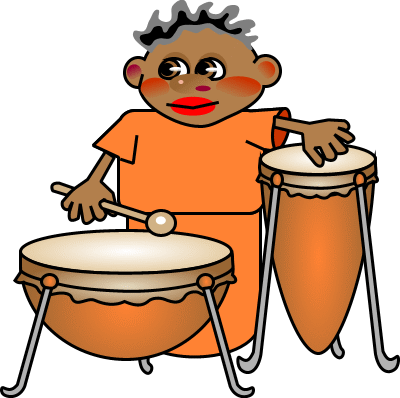 (советы, игры во время адаптации детей).Для эффективного руководства процессом привыкания детей к детскому саду можно использовать музыку.Вот первый малыш переступил порог детского сада и группы. Воспитатель выходит ему на встречу, в группе звучит тихая, спокойная музыка. Если ребёнок прижимается к маме, воспитатель предлагает маме остаться и вместе поиграть.«ЕСТЬ У НАС ЧУДЕСНЫЙ ДОМ»сл. Костиной                                                                                                                муз. БордюгДля этой игры используются игрушки, принесённые из дома. Маме предлагается вместе с малышом спрятать в домик игрушки. Затем воспитатель поёт:Есть у нас красивый дом! Дом, дом, дом, дом!И живут игрушки в нём! В нём, в нём, в нём!Ваня к дому подойдёт! Подойдёт, подойдёт!Ваня спросит: «Кто живёт? Кто в домике живёт?»После исполнения песни ребёнку предлагается достать из домика игрушки, а мама поможет ему назвать их.Н-р: кукла – Ляля, петушок – Кукареку и т. д.Ребёнок радуется игре со знакомыми игрушками.Можно поднять эмоциональный тонус детей в часы приёма игрой«ПЕТРУШКА»Муз. Рустамова                                                                                                             сл. ОстровскогоДети сидят на стульях. Воспитатель приносит игрушечного Петрушку, прикреплённого к резинке.Педагог показывает игрушку детям: Это что там за игрушка? Это что там за игрушка?Дети, к нам пришёл  Петрушка.Увидел он ребят –До чего всем он рад!   До чего всем он рад!Покружить игрушку то в одну сторону, то в другую:У Алёши на ладошке, у Алёши на ладошке.Попляши, дружок, немножко,Попляши, не ленись, как волчок покружись!Такие игры хорошо успокаивают детей.Нежное и трогательное отношение к ребёнку можно выразить с помощью                                                                          «утренних песенок»:Муз. Богрюг                                                                                                  сл. КостинойДоброе утро, заинька мой, доброе утро, Алёша дорогой.А я Алёшеньку люблю, ему песенку спою:- Доброе утро, Заинька мой, доброе утро, Алёшенька родной!илиДоброе утро, ягодка моя, доброе утро, сладенькая.А я Аринушку люблю, я ей песенку спою:- Доброе утро, сладенькая!Во время умывания можно исполнять«бытовые песенки»:В ручки мыло мы возьмём, и водичку мы польём,Моем руки быстро, быстро, быстро, Моём чисто, чисто, чисто!А потом лицо умыли, глазки тоже мы промыли,Полотенцем утирались, на себя мы любовались!Во  время кормления можно исполнить «ласковую песенку»:Кушай кашку, девочка, девочка-припевочка.Кушай кашку, подрастай, всем на радость вырастай!В песнях педагог должен обращаться по имени то к одному ребёнку, то к другому. Для малышей   это очень важно.«Бытовые»  песенки» после пробуждения:Мы простынку поправляем, мы кроватку убираем.Вот так, вот так, вот так-так.  -  2 разаОдеяло мы поправим, и постельку мы заправимВот так, вот так, вот так-так  - 2разаСлушание музыки тесно связывается с движениями. Все движения должны быть доступны и выразительны.- А мы с Олей пляшем, пляшем, пляшем – берутся за руки- Ручками мы машем, машем, машем.      -  машут руками- Ножками топаем, топаем, топаем           -  топают ногой- Ручками хлопаем, хлопаем, хлопаем      -  хлопают ладошками.Увлекает детей и русс. нар. игра:«ИДЁТ КОЗА РОГАТАЯ»Идёт коза рогатая           С шутливой угрозой медленно приближаться к детям, выставивЗа малыми ребятами.    2 пальца в виде козьих рожек.Кто соску сосёт, молочка не пьёт –шутливо топнуть ногой.Забодаю, забодаю. -         приближать «рожки» то к одному, то к другому.После окончания песни приговаривает: « Мэ! Мэ!». Игру повторить несколько раз.Игра: « ЛАДУШКИ».Ладушки, ладошки. Звонкие хлопошки.Хлопаем в ладошки, хлопаем немножко. Да!Кашку варили, ложечкой мешали,Куколку кормили, кошечке давали. Да!Кулачки сложили, кулачками били Тук, тук, тука-тук! Тук, тук, тука-тук!  Да!Ладушки плясали, деток забавляли.Ля-ля-ля-ля. Ля-ля-ля-ля. Ля-ля-ля-ля. Ля-ля-ля-ля. Да!Ладушки устали, ладушки поспали. Да!Один из любимых танцев:                       игра «АЙ – ДА»Ай-да! Ай-да!  Ай-да! Ай-да!Раскачиваться с ножки на ножку.Наши ножки топатали,Быстро топать.Ай-да! Ай-да!  Ай-да! Ай-да!Раскачиваться с ножки на ножку.Ножки весело плясали! Ай!Присесть.Включая в жизнь детей музыку, мы помогаем им расти весёлыми и жизнерадостными.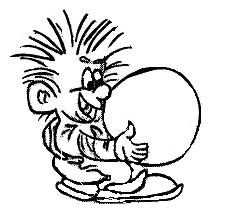 